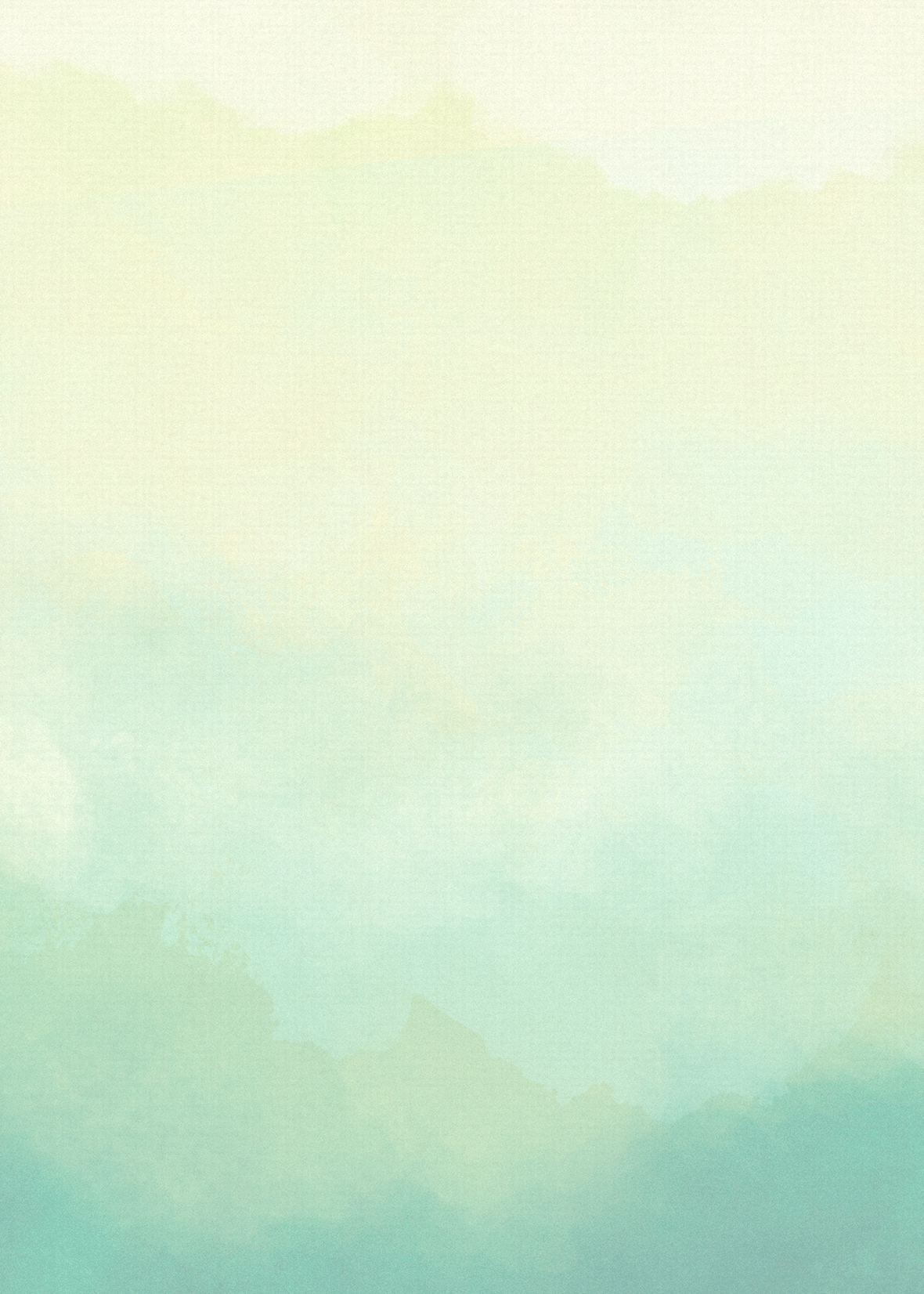 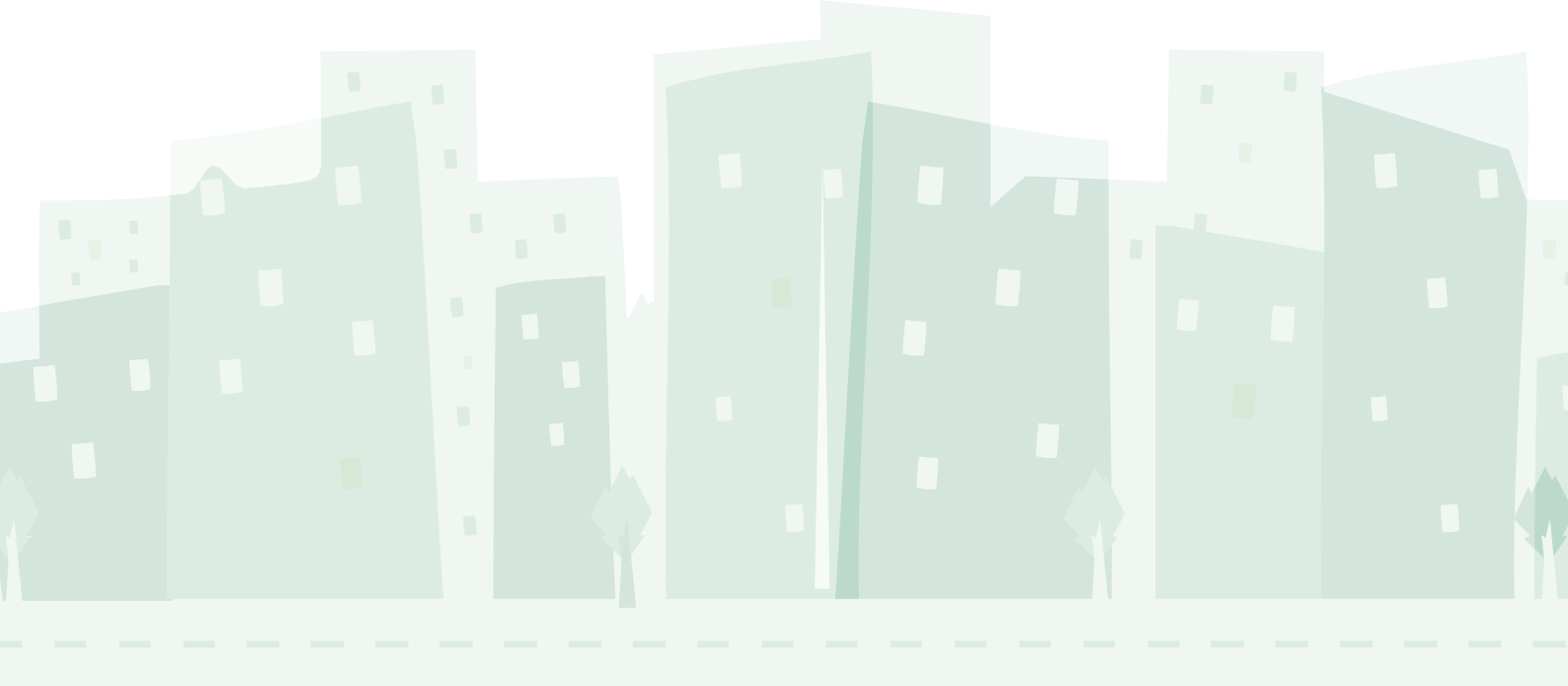 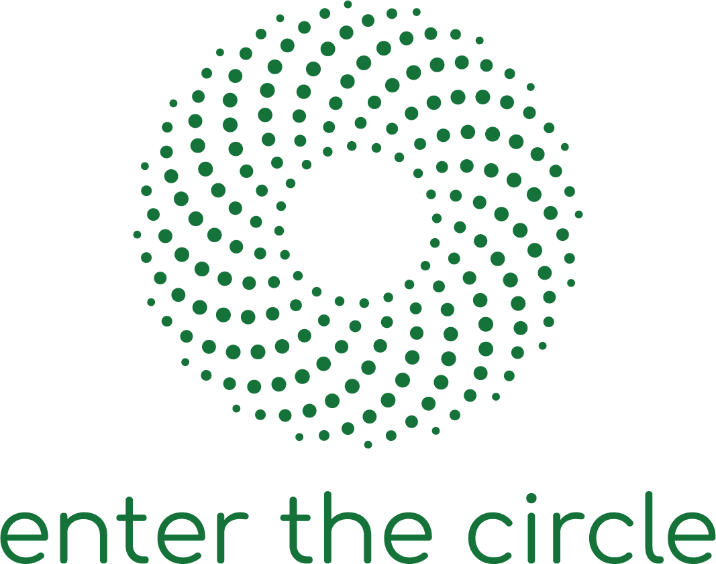 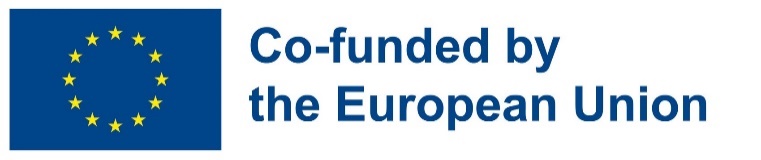 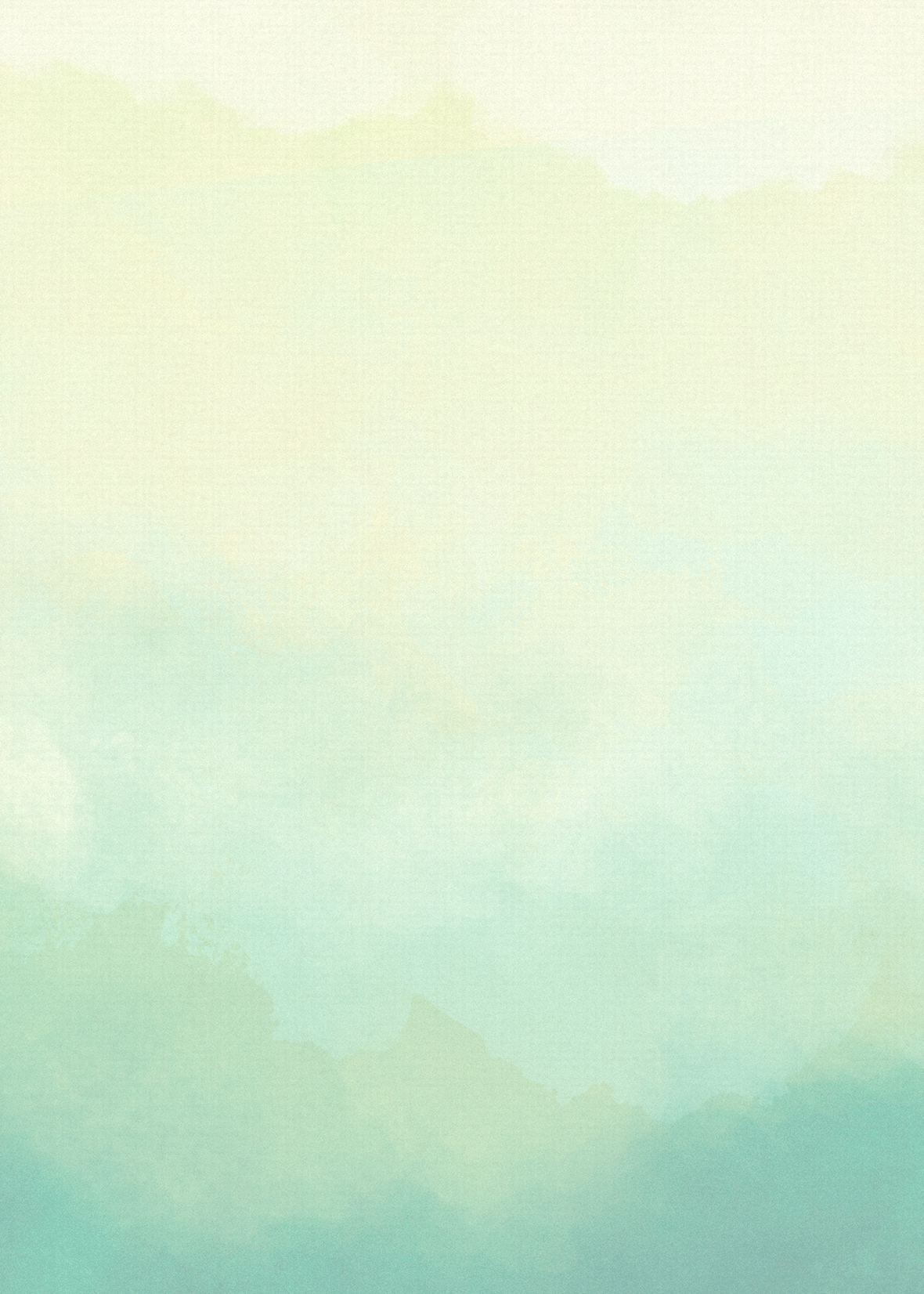 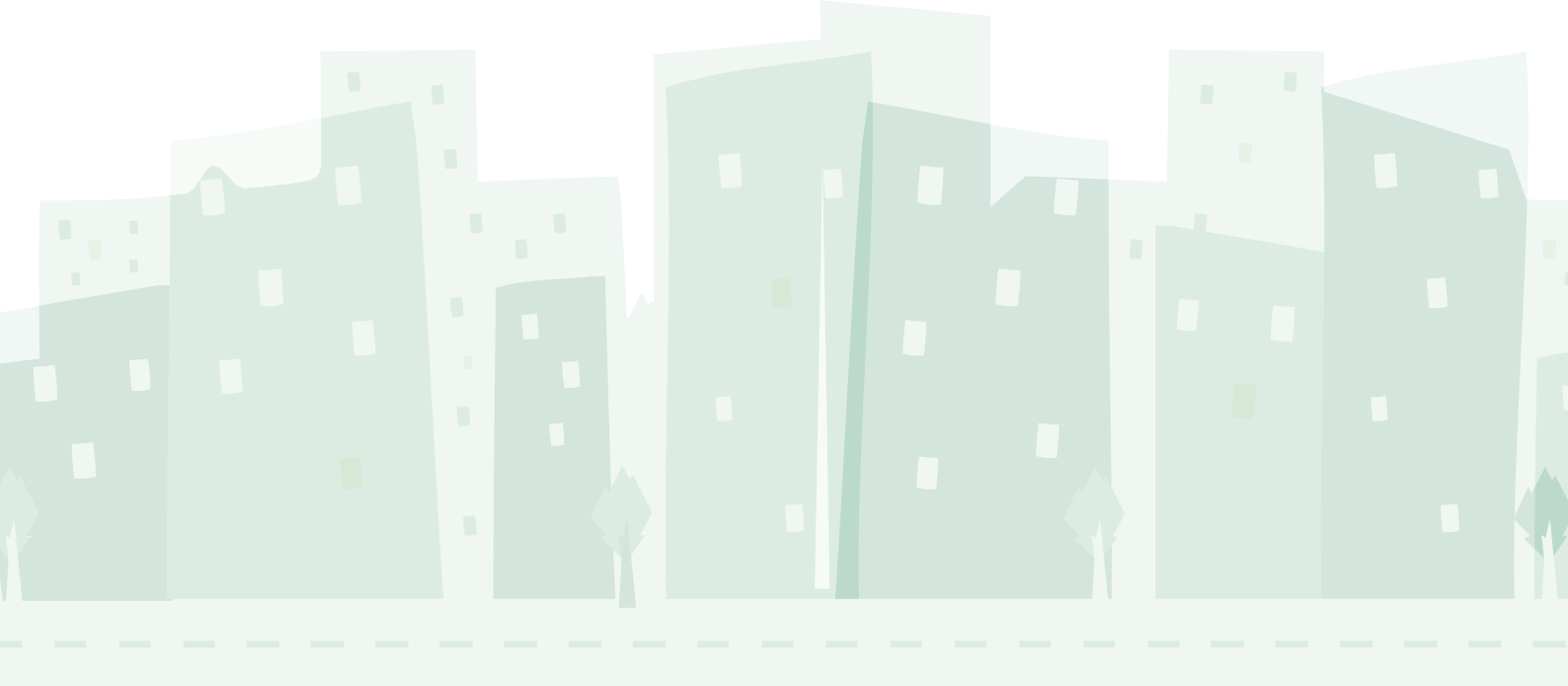 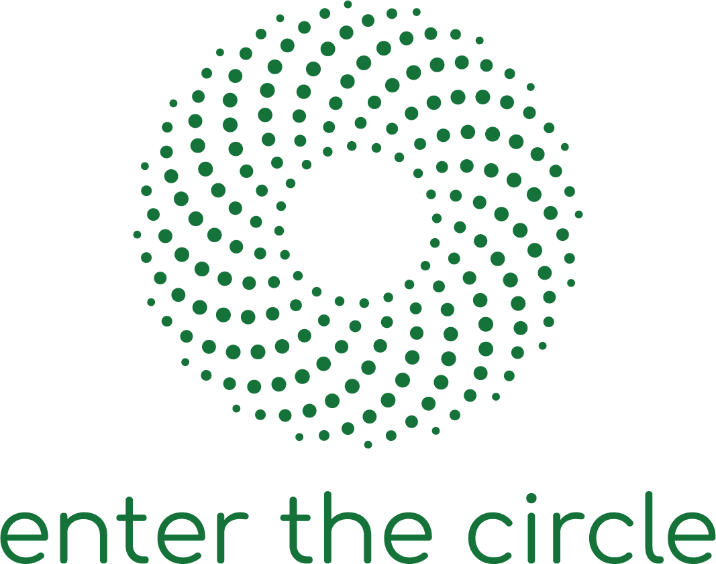 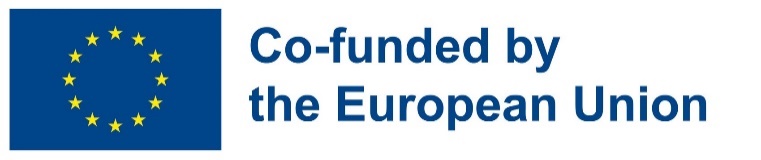 Project InformationDOCUMENT INFORMATIONDOCUMENT HISTORY (*) Action: C = Creation, I = Insert, U = Update, R = Replace, D = DeleteANNEX IVGeneral Plan of the Module - TemplateANNEX VPlan of each Sub-Module Project AcronymEnter the CircleProject TitleCircular Economy for Young EntrepreneursProject Number2022-1-DK01-KA220-YOU-000089260Project Duration01/09/2022-31/08/2024Project websiteProject PartnersProject PartnersDenmarkThe Common OnesDenmarkPeople of 2050GreeceLearning SeedGreeceUNICERT S.A.CyprusInstitute of Entrepreneurship DevelopmentDeliverable title:Training material, ANNEX IV & V, TemplatesDeliverable version:V1Associated Project Activity:Training materialDissemination Level:Restricted to the Cooperation PartnershipType:DocumentEditor(s):Eleni Vasdoka (Learning Seed)Aikaterini Lykomitrou (UNICERT S.A.)Georgia Griva (UNICERT S.A.) VersionDateBeneficiaryDescriptionAurthorOrganisationAction0.120/06/2023ALLInitial version of the DocumentEleni VasdokaLearning SeedC0.220/07/2023ALL2nd version of the DocumentKaterina LykomitrouUNICERT S.A.C0.330/08/2023ALL3rd version of the DocumentGeorgia GrivaUNICERT S.A.CModuleModuleDigitalization and Data ManagementDigitalization and Data ManagementDigitalization and Data ManagementDigitalization and Data ManagementShort rationaleShort rationaleIn today's rapidly evolving business landscape, the effective utilization of digitalization and data management has become paramount. This module is designed to equip participants with the knowledge and skills required to harness the power of digital technologies and data analytics for driving sustainability in entrepreneurship.The rationale for this module stems from the recognition that digitalization and data management are transformative forces that can enable businesses to make informed, sustainable decisions. Whether it's optimizing resource use, reducing environmental impacts, or enhancing overall operational efficiency, the integration of digital tools and effective data management practices has the potential to revolutionize sustainability efforts. Participants will explore various aspects of digitalization, including the Internet of Things (IoT), artificial intelligence (AI), big data analytics, and more. They will also delve into data collection, analysis, and interpretation techniques, learning how to leverage data-driven insights to enhance their environmental and social responsibility.By the end of this module, participants will be well-equipped to integrate digitalization and data management into their entrepreneurial ventures, fostering innovation, competitiveness, and sustainability in an increasingly digitized world. This module is relevant for individuals of varying educational backgrounds, experience levels, and ages, offering a versatile platform for enhancing digital literacy and leveraging data for sustainable business practices.In today's rapidly evolving business landscape, the effective utilization of digitalization and data management has become paramount. This module is designed to equip participants with the knowledge and skills required to harness the power of digital technologies and data analytics for driving sustainability in entrepreneurship.The rationale for this module stems from the recognition that digitalization and data management are transformative forces that can enable businesses to make informed, sustainable decisions. Whether it's optimizing resource use, reducing environmental impacts, or enhancing overall operational efficiency, the integration of digital tools and effective data management practices has the potential to revolutionize sustainability efforts. Participants will explore various aspects of digitalization, including the Internet of Things (IoT), artificial intelligence (AI), big data analytics, and more. They will also delve into data collection, analysis, and interpretation techniques, learning how to leverage data-driven insights to enhance their environmental and social responsibility.By the end of this module, participants will be well-equipped to integrate digitalization and data management into their entrepreneurial ventures, fostering innovation, competitiveness, and sustainability in an increasingly digitized world. This module is relevant for individuals of varying educational backgrounds, experience levels, and ages, offering a versatile platform for enhancing digital literacy and leveraging data for sustainable business practices.In today's rapidly evolving business landscape, the effective utilization of digitalization and data management has become paramount. This module is designed to equip participants with the knowledge and skills required to harness the power of digital technologies and data analytics for driving sustainability in entrepreneurship.The rationale for this module stems from the recognition that digitalization and data management are transformative forces that can enable businesses to make informed, sustainable decisions. Whether it's optimizing resource use, reducing environmental impacts, or enhancing overall operational efficiency, the integration of digital tools and effective data management practices has the potential to revolutionize sustainability efforts. Participants will explore various aspects of digitalization, including the Internet of Things (IoT), artificial intelligence (AI), big data analytics, and more. They will also delve into data collection, analysis, and interpretation techniques, learning how to leverage data-driven insights to enhance their environmental and social responsibility.By the end of this module, participants will be well-equipped to integrate digitalization and data management into their entrepreneurial ventures, fostering innovation, competitiveness, and sustainability in an increasingly digitized world. This module is relevant for individuals of varying educational backgrounds, experience levels, and ages, offering a versatile platform for enhancing digital literacy and leveraging data for sustainable business practices.In today's rapidly evolving business landscape, the effective utilization of digitalization and data management has become paramount. This module is designed to equip participants with the knowledge and skills required to harness the power of digital technologies and data analytics for driving sustainability in entrepreneurship.The rationale for this module stems from the recognition that digitalization and data management are transformative forces that can enable businesses to make informed, sustainable decisions. Whether it's optimizing resource use, reducing environmental impacts, or enhancing overall operational efficiency, the integration of digital tools and effective data management practices has the potential to revolutionize sustainability efforts. Participants will explore various aspects of digitalization, including the Internet of Things (IoT), artificial intelligence (AI), big data analytics, and more. They will also delve into data collection, analysis, and interpretation techniques, learning how to leverage data-driven insights to enhance their environmental and social responsibility.By the end of this module, participants will be well-equipped to integrate digitalization and data management into their entrepreneurial ventures, fostering innovation, competitiveness, and sustainability in an increasingly digitized world. This module is relevant for individuals of varying educational backgrounds, experience levels, and ages, offering a versatile platform for enhancing digital literacy and leveraging data for sustainable business practices.EQF levelEQF level3333Sub - ModulesSub - Modules5.1: Introduction to Digitalization and Data Management	5.2: Leveraging Digital Tools for Circular Business Models	5.3: Leveraging Digital Tools for Circular Business Models (part 2)	5.4: Data-Driven Circular Decision Making5.5: Social media and Circular Economy Advocacy5.6: Building a Digital Circular Economy Strategy5.1: Introduction to Digitalization and Data Management	5.2: Leveraging Digital Tools for Circular Business Models	5.3: Leveraging Digital Tools for Circular Business Models (part 2)	5.4: Data-Driven Circular Decision Making5.5: Social media and Circular Economy Advocacy5.6: Building a Digital Circular Economy Strategy5.1: Introduction to Digitalization and Data Management	5.2: Leveraging Digital Tools for Circular Business Models	5.3: Leveraging Digital Tools for Circular Business Models (part 2)	5.4: Data-Driven Circular Decision Making5.5: Social media and Circular Economy Advocacy5.6: Building a Digital Circular Economy Strategy5.1: Introduction to Digitalization and Data Management	5.2: Leveraging Digital Tools for Circular Business Models	5.3: Leveraging Digital Tools for Circular Business Models (part 2)	5.4: Data-Driven Circular Decision Making5.5: Social media and Circular Economy Advocacy5.6: Building a Digital Circular Economy StrategyTraining hoursTraining hours7.5 hr7.5 hr7.5 hr7.5 hrLearning aimsLearning aimsThis training aims to:O1 O1 Understanding Digitalization in Business: Participants will gain a comprehensive understanding of the concept of digitalization and its relevance to modern business operations. They will explore how digital technologies are transforming various aspects of industries and organizations.02 Data Management Strategies: Participants will learn effective data management strategies, including data collection, storage, analysis, and utilization. They will understand the importance of data governance and privacy in the digital age.O3 Digital Transformation Planning: This module aims to equip participants with the knowledge and skills needed to plan and implement digital transformation initiatives within organizations. They will explore strategies for integrating digital technologies into existing business models.O4 Data-Driven Decision-Making: Participants will discover the power of data-driven decision-making and how to leverage data analytics to make informed business decisions. They will also learn about data visualization techniques for communicating insights effectively.	This training aims to:O1 O1 Understanding Digitalization in Business: Participants will gain a comprehensive understanding of the concept of digitalization and its relevance to modern business operations. They will explore how digital technologies are transforming various aspects of industries and organizations.02 Data Management Strategies: Participants will learn effective data management strategies, including data collection, storage, analysis, and utilization. They will understand the importance of data governance and privacy in the digital age.O3 Digital Transformation Planning: This module aims to equip participants with the knowledge and skills needed to plan and implement digital transformation initiatives within organizations. They will explore strategies for integrating digital technologies into existing business models.O4 Data-Driven Decision-Making: Participants will discover the power of data-driven decision-making and how to leverage data analytics to make informed business decisions. They will also learn about data visualization techniques for communicating insights effectively.	This training aims to:O1 O1 Understanding Digitalization in Business: Participants will gain a comprehensive understanding of the concept of digitalization and its relevance to modern business operations. They will explore how digital technologies are transforming various aspects of industries and organizations.02 Data Management Strategies: Participants will learn effective data management strategies, including data collection, storage, analysis, and utilization. They will understand the importance of data governance and privacy in the digital age.O3 Digital Transformation Planning: This module aims to equip participants with the knowledge and skills needed to plan and implement digital transformation initiatives within organizations. They will explore strategies for integrating digital technologies into existing business models.O4 Data-Driven Decision-Making: Participants will discover the power of data-driven decision-making and how to leverage data analytics to make informed business decisions. They will also learn about data visualization techniques for communicating insights effectively.	This training aims to:O1 O1 Understanding Digitalization in Business: Participants will gain a comprehensive understanding of the concept of digitalization and its relevance to modern business operations. They will explore how digital technologies are transforming various aspects of industries and organizations.02 Data Management Strategies: Participants will learn effective data management strategies, including data collection, storage, analysis, and utilization. They will understand the importance of data governance and privacy in the digital age.O3 Digital Transformation Planning: This module aims to equip participants with the knowledge and skills needed to plan and implement digital transformation initiatives within organizations. They will explore strategies for integrating digital technologies into existing business models.O4 Data-Driven Decision-Making: Participants will discover the power of data-driven decision-making and how to leverage data analytics to make informed business decisions. They will also learn about data visualization techniques for communicating insights effectively.	Learning outcomesLearning outcomesBy the end of the module, a student will be able to:LO1 Digitalization Awareness: After completing this module, participants will be able to demonstrate an awareness of the significance of digitalization in contemporary business environments, recognizing how it impacts industries and organizations.LO2 Effective Data Management: Participants will acquire the knowledge and skills required to effectively manage data, including data collection, storage, retrieval, and utilization. They will understand the principles of data governance and privacy.LO3 Digital Transformation Planning: Upon completion of the module, participants will be able to develop digital transformation plans tailored to specific business needs. They will understand how to integrate digital technologies into existing business models and processes.LO4 Data-Driven Decision-Making: Participants will demonstrate the ability to make informed, data-driven decisions. They will be proficient in using data analytics tools and techniques to extract insights and support decision-making processes.LO5 Data Visualization and Communication: After this module, participants will be capable of visualizing and presenting data effectively. They will know how to create data visualizations that communicate insights clearly to diverse stakeholders.By the end of the module, a student will be able to:LO1 Digitalization Awareness: After completing this module, participants will be able to demonstrate an awareness of the significance of digitalization in contemporary business environments, recognizing how it impacts industries and organizations.LO2 Effective Data Management: Participants will acquire the knowledge and skills required to effectively manage data, including data collection, storage, retrieval, and utilization. They will understand the principles of data governance and privacy.LO3 Digital Transformation Planning: Upon completion of the module, participants will be able to develop digital transformation plans tailored to specific business needs. They will understand how to integrate digital technologies into existing business models and processes.LO4 Data-Driven Decision-Making: Participants will demonstrate the ability to make informed, data-driven decisions. They will be proficient in using data analytics tools and techniques to extract insights and support decision-making processes.LO5 Data Visualization and Communication: After this module, participants will be capable of visualizing and presenting data effectively. They will know how to create data visualizations that communicate insights clearly to diverse stakeholders.Link to aimsLO1 -> O1LO2-> O2LO3 -> O3LO4 -> O4LO5 -> O4Link to aimsLO1 -> O1LO2-> O2LO3 -> O3LO4 -> O4LO5 -> O4KnowledgeKnowledgeSkillsSkillsCompetencesCompetencesANALYSE OF TRAININGANALYSE OF TRAININGANALYSE OF TRAININGANALYSE OF TRAININGANALYSE OF TRAININGANALYSE OF TRAININGTopic	Short Description	Duration	Duration	Materials1Resource EfficiencyActivity 1: Exploring Digital Transformation6060VideosTemplate activity 125.2	Leveraging Digital Tools for Circular Business ModelsActivity 2: - Digital tools for Circular Business5050Videos35.3 Leveraging Digital Tools for Circular Business Models(Part 2)Activity 3 Leveraging Digital Tools for Circular Business Models6060Study cases45. 4.Data-Driven Circular Decision MakingActivity 4: Exploring Data-Driven Circular Decision Making6060Slides ANNEX II55.5	Social media and Circular Economy AdvocacyActivity 5- Social Media Campaign Simulation 8080Template activity 565.6	Building a Digital Circular Economy StrategyActivity 6- Digital Circular Innovation Workshop9090Post-itA3 sheets75.7	Embracing the Digital Circular FutureActivity 7 – Conclusion and Reflection on Digitalization and Data management6060Template Activity 7Assessment MethodsAssessment MethodsBrainstorm sessions, group discussion, cases studies. Brainstorm sessions, group discussion, cases studies. Brainstorm sessions, group discussion, cases studies. Brainstorm sessions, group discussion, cases studies. List of References / Additional Recommended ReadingList of References / Additional Recommended ReadingModule Module Digitalization and Data ManagementDigitalization and Data ManagementDigitalization and Data ManagementDigitalization and Data ManagementDigitalization and Data ManagementDigitalization and Data ManagementDigitalization and Data ManagementTitle of Sub-ModuleTitle of Sub-ModuleBasic ConceptsBasic ConceptsDigitalization is the use of digital technologies to change a business model and provide new revenue and value-producing opportunities.Data Management is the practice of collecting, organizing, protecting, and storing an organization's data so it can be analyzed for business decisions.Business Transformation is an umbrella term for making fundamental changes in how a business or organization runs. This includes personnel, processes, and technology. These transformations help organizations compete more effectively, become more efficient, or make a wholesale strategic pivot.Blockchain is a decentralized, distributed and public digital ledger that is used to record transactions across many computers so that the record cannot be altered retroactively without the alteration of all subsequent blocks and the consensus of the network.Internet of things is the interconnection via the internet of computing devices embedded in everyday objects, enabling them to send and receive data.Artificial Intelligence is the simulation of human intelligence processes by machines, especially computer systems.Data Management System are platforms that include a range of components and processes working together to help extract value from data. These can include database management systems, data warehouses and lakes, data integration tools, analytics, and more.Intellectual Property refers to creations of the mind, such as inventions; literary and artistic works; designs; and symbols, names and images used in commerce.Data privacy means the ability of a person to determine for themselves when, how, and to what extent personal information about them is shared with or communicated to others.Digitalization is the use of digital technologies to change a business model and provide new revenue and value-producing opportunities.Data Management is the practice of collecting, organizing, protecting, and storing an organization's data so it can be analyzed for business decisions.Business Transformation is an umbrella term for making fundamental changes in how a business or organization runs. This includes personnel, processes, and technology. These transformations help organizations compete more effectively, become more efficient, or make a wholesale strategic pivot.Blockchain is a decentralized, distributed and public digital ledger that is used to record transactions across many computers so that the record cannot be altered retroactively without the alteration of all subsequent blocks and the consensus of the network.Internet of things is the interconnection via the internet of computing devices embedded in everyday objects, enabling them to send and receive data.Artificial Intelligence is the simulation of human intelligence processes by machines, especially computer systems.Data Management System are platforms that include a range of components and processes working together to help extract value from data. These can include database management systems, data warehouses and lakes, data integration tools, analytics, and more.Intellectual Property refers to creations of the mind, such as inventions; literary and artistic works; designs; and symbols, names and images used in commerce.Data privacy means the ability of a person to determine for themselves when, how, and to what extent personal information about them is shared with or communicated to others.Digitalization is the use of digital technologies to change a business model and provide new revenue and value-producing opportunities.Data Management is the practice of collecting, organizing, protecting, and storing an organization's data so it can be analyzed for business decisions.Business Transformation is an umbrella term for making fundamental changes in how a business or organization runs. This includes personnel, processes, and technology. These transformations help organizations compete more effectively, become more efficient, or make a wholesale strategic pivot.Blockchain is a decentralized, distributed and public digital ledger that is used to record transactions across many computers so that the record cannot be altered retroactively without the alteration of all subsequent blocks and the consensus of the network.Internet of things is the interconnection via the internet of computing devices embedded in everyday objects, enabling them to send and receive data.Artificial Intelligence is the simulation of human intelligence processes by machines, especially computer systems.Data Management System are platforms that include a range of components and processes working together to help extract value from data. These can include database management systems, data warehouses and lakes, data integration tools, analytics, and more.Intellectual Property refers to creations of the mind, such as inventions; literary and artistic works; designs; and symbols, names and images used in commerce.Data privacy means the ability of a person to determine for themselves when, how, and to what extent personal information about them is shared with or communicated to others.Digitalization is the use of digital technologies to change a business model and provide new revenue and value-producing opportunities.Data Management is the practice of collecting, organizing, protecting, and storing an organization's data so it can be analyzed for business decisions.Business Transformation is an umbrella term for making fundamental changes in how a business or organization runs. This includes personnel, processes, and technology. These transformations help organizations compete more effectively, become more efficient, or make a wholesale strategic pivot.Blockchain is a decentralized, distributed and public digital ledger that is used to record transactions across many computers so that the record cannot be altered retroactively without the alteration of all subsequent blocks and the consensus of the network.Internet of things is the interconnection via the internet of computing devices embedded in everyday objects, enabling them to send and receive data.Artificial Intelligence is the simulation of human intelligence processes by machines, especially computer systems.Data Management System are platforms that include a range of components and processes working together to help extract value from data. These can include database management systems, data warehouses and lakes, data integration tools, analytics, and more.Intellectual Property refers to creations of the mind, such as inventions; literary and artistic works; designs; and symbols, names and images used in commerce.Data privacy means the ability of a person to determine for themselves when, how, and to what extent personal information about them is shared with or communicated to others.Digitalization is the use of digital technologies to change a business model and provide new revenue and value-producing opportunities.Data Management is the practice of collecting, organizing, protecting, and storing an organization's data so it can be analyzed for business decisions.Business Transformation is an umbrella term for making fundamental changes in how a business or organization runs. This includes personnel, processes, and technology. These transformations help organizations compete more effectively, become more efficient, or make a wholesale strategic pivot.Blockchain is a decentralized, distributed and public digital ledger that is used to record transactions across many computers so that the record cannot be altered retroactively without the alteration of all subsequent blocks and the consensus of the network.Internet of things is the interconnection via the internet of computing devices embedded in everyday objects, enabling them to send and receive data.Artificial Intelligence is the simulation of human intelligence processes by machines, especially computer systems.Data Management System are platforms that include a range of components and processes working together to help extract value from data. These can include database management systems, data warehouses and lakes, data integration tools, analytics, and more.Intellectual Property refers to creations of the mind, such as inventions; literary and artistic works; designs; and symbols, names and images used in commerce.Data privacy means the ability of a person to determine for themselves when, how, and to what extent personal information about them is shared with or communicated to others.Digitalization is the use of digital technologies to change a business model and provide new revenue and value-producing opportunities.Data Management is the practice of collecting, organizing, protecting, and storing an organization's data so it can be analyzed for business decisions.Business Transformation is an umbrella term for making fundamental changes in how a business or organization runs. This includes personnel, processes, and technology. These transformations help organizations compete more effectively, become more efficient, or make a wholesale strategic pivot.Blockchain is a decentralized, distributed and public digital ledger that is used to record transactions across many computers so that the record cannot be altered retroactively without the alteration of all subsequent blocks and the consensus of the network.Internet of things is the interconnection via the internet of computing devices embedded in everyday objects, enabling them to send and receive data.Artificial Intelligence is the simulation of human intelligence processes by machines, especially computer systems.Data Management System are platforms that include a range of components and processes working together to help extract value from data. These can include database management systems, data warehouses and lakes, data integration tools, analytics, and more.Intellectual Property refers to creations of the mind, such as inventions; literary and artistic works; designs; and symbols, names and images used in commerce.Data privacy means the ability of a person to determine for themselves when, how, and to what extent personal information about them is shared with or communicated to others.Digitalization is the use of digital technologies to change a business model and provide new revenue and value-producing opportunities.Data Management is the practice of collecting, organizing, protecting, and storing an organization's data so it can be analyzed for business decisions.Business Transformation is an umbrella term for making fundamental changes in how a business or organization runs. This includes personnel, processes, and technology. These transformations help organizations compete more effectively, become more efficient, or make a wholesale strategic pivot.Blockchain is a decentralized, distributed and public digital ledger that is used to record transactions across many computers so that the record cannot be altered retroactively without the alteration of all subsequent blocks and the consensus of the network.Internet of things is the interconnection via the internet of computing devices embedded in everyday objects, enabling them to send and receive data.Artificial Intelligence is the simulation of human intelligence processes by machines, especially computer systems.Data Management System are platforms that include a range of components and processes working together to help extract value from data. These can include database management systems, data warehouses and lakes, data integration tools, analytics, and more.Intellectual Property refers to creations of the mind, such as inventions; literary and artistic works; designs; and symbols, names and images used in commerce.Data privacy means the ability of a person to determine for themselves when, how, and to what extent personal information about them is shared with or communicated to others.EQF LevelEQF Level3333333Sub - ModulesSub - ModulesIntroduction to Digitalization and Data ManagementLeveraging Digital Tools for Circular Business ModelsLeveraging Digital Tools for Circular Business Models (part 2)Data-Driven Circular Decision MakingSocial media and Circular Economy AdvocacyBuilding a Digital Circular Economy StrategyEmbracing the Digital Circular FutureIntroduction to Digitalization and Data ManagementLeveraging Digital Tools for Circular Business ModelsLeveraging Digital Tools for Circular Business Models (part 2)Data-Driven Circular Decision MakingSocial media and Circular Economy AdvocacyBuilding a Digital Circular Economy StrategyEmbracing the Digital Circular FutureIntroduction to Digitalization and Data ManagementLeveraging Digital Tools for Circular Business ModelsLeveraging Digital Tools for Circular Business Models (part 2)Data-Driven Circular Decision MakingSocial media and Circular Economy AdvocacyBuilding a Digital Circular Economy StrategyEmbracing the Digital Circular FutureIntroduction to Digitalization and Data ManagementLeveraging Digital Tools for Circular Business ModelsLeveraging Digital Tools for Circular Business Models (part 2)Data-Driven Circular Decision MakingSocial media and Circular Economy AdvocacyBuilding a Digital Circular Economy StrategyEmbracing the Digital Circular FutureIntroduction to Digitalization and Data ManagementLeveraging Digital Tools for Circular Business ModelsLeveraging Digital Tools for Circular Business Models (part 2)Data-Driven Circular Decision MakingSocial media and Circular Economy AdvocacyBuilding a Digital Circular Economy StrategyEmbracing the Digital Circular FutureIntroduction to Digitalization and Data ManagementLeveraging Digital Tools for Circular Business ModelsLeveraging Digital Tools for Circular Business Models (part 2)Data-Driven Circular Decision MakingSocial media and Circular Economy AdvocacyBuilding a Digital Circular Economy StrategyEmbracing the Digital Circular FutureIntroduction to Digitalization and Data ManagementLeveraging Digital Tools for Circular Business ModelsLeveraging Digital Tools for Circular Business Models (part 2)Data-Driven Circular Decision MakingSocial media and Circular Economy AdvocacyBuilding a Digital Circular Economy StrategyEmbracing the Digital Circular FutureTraining HoursTraining Hours7777777Learning AimsLearning AimsO1 Understanding Digitalization in Business: Participants will gain a comprehensive understanding of the concept of digitalization and its relevance to modern business operations. They will explore how digital technologies are transforming various aspects of industries and organizations.02 Data Management Strategies: Participants will learn effective data management strategies, including data collection, storage, analysis, and utilization. They will understand the importance of data governance and privacy in the digital age.O3 Digital Transformation Planning: This module aims to equip participants with the knowledge and skills needed to plan and implement digital transformation initiatives within organizations. They will explore strategies for integrating digital technologies into existing business models.O4 Data-Driven Decision-Making: Participants will discover the power of data-driven decision-making and how to leverage data analytics to make informed business decisions. They will also learn about data visualization techniques for communicating insights effectively.O1 Understanding Digitalization in Business: Participants will gain a comprehensive understanding of the concept of digitalization and its relevance to modern business operations. They will explore how digital technologies are transforming various aspects of industries and organizations.02 Data Management Strategies: Participants will learn effective data management strategies, including data collection, storage, analysis, and utilization. They will understand the importance of data governance and privacy in the digital age.O3 Digital Transformation Planning: This module aims to equip participants with the knowledge and skills needed to plan and implement digital transformation initiatives within organizations. They will explore strategies for integrating digital technologies into existing business models.O4 Data-Driven Decision-Making: Participants will discover the power of data-driven decision-making and how to leverage data analytics to make informed business decisions. They will also learn about data visualization techniques for communicating insights effectively.O1 Understanding Digitalization in Business: Participants will gain a comprehensive understanding of the concept of digitalization and its relevance to modern business operations. They will explore how digital technologies are transforming various aspects of industries and organizations.02 Data Management Strategies: Participants will learn effective data management strategies, including data collection, storage, analysis, and utilization. They will understand the importance of data governance and privacy in the digital age.O3 Digital Transformation Planning: This module aims to equip participants with the knowledge and skills needed to plan and implement digital transformation initiatives within organizations. They will explore strategies for integrating digital technologies into existing business models.O4 Data-Driven Decision-Making: Participants will discover the power of data-driven decision-making and how to leverage data analytics to make informed business decisions. They will also learn about data visualization techniques for communicating insights effectively.O1 Understanding Digitalization in Business: Participants will gain a comprehensive understanding of the concept of digitalization and its relevance to modern business operations. They will explore how digital technologies are transforming various aspects of industries and organizations.02 Data Management Strategies: Participants will learn effective data management strategies, including data collection, storage, analysis, and utilization. They will understand the importance of data governance and privacy in the digital age.O3 Digital Transformation Planning: This module aims to equip participants with the knowledge and skills needed to plan and implement digital transformation initiatives within organizations. They will explore strategies for integrating digital technologies into existing business models.O4 Data-Driven Decision-Making: Participants will discover the power of data-driven decision-making and how to leverage data analytics to make informed business decisions. They will also learn about data visualization techniques for communicating insights effectively.O1 Understanding Digitalization in Business: Participants will gain a comprehensive understanding of the concept of digitalization and its relevance to modern business operations. They will explore how digital technologies are transforming various aspects of industries and organizations.02 Data Management Strategies: Participants will learn effective data management strategies, including data collection, storage, analysis, and utilization. They will understand the importance of data governance and privacy in the digital age.O3 Digital Transformation Planning: This module aims to equip participants with the knowledge and skills needed to plan and implement digital transformation initiatives within organizations. They will explore strategies for integrating digital technologies into existing business models.O4 Data-Driven Decision-Making: Participants will discover the power of data-driven decision-making and how to leverage data analytics to make informed business decisions. They will also learn about data visualization techniques for communicating insights effectively.O1 Understanding Digitalization in Business: Participants will gain a comprehensive understanding of the concept of digitalization and its relevance to modern business operations. They will explore how digital technologies are transforming various aspects of industries and organizations.02 Data Management Strategies: Participants will learn effective data management strategies, including data collection, storage, analysis, and utilization. They will understand the importance of data governance and privacy in the digital age.O3 Digital Transformation Planning: This module aims to equip participants with the knowledge and skills needed to plan and implement digital transformation initiatives within organizations. They will explore strategies for integrating digital technologies into existing business models.O4 Data-Driven Decision-Making: Participants will discover the power of data-driven decision-making and how to leverage data analytics to make informed business decisions. They will also learn about data visualization techniques for communicating insights effectively.O1 Understanding Digitalization in Business: Participants will gain a comprehensive understanding of the concept of digitalization and its relevance to modern business operations. They will explore how digital technologies are transforming various aspects of industries and organizations.02 Data Management Strategies: Participants will learn effective data management strategies, including data collection, storage, analysis, and utilization. They will understand the importance of data governance and privacy in the digital age.O3 Digital Transformation Planning: This module aims to equip participants with the knowledge and skills needed to plan and implement digital transformation initiatives within organizations. They will explore strategies for integrating digital technologies into existing business models.O4 Data-Driven Decision-Making: Participants will discover the power of data-driven decision-making and how to leverage data analytics to make informed business decisions. They will also learn about data visualization techniques for communicating insights effectively.Learning OutcomesLearning OutcomesBy the end of the module, a student will be able to:LO1 Digitalization Awareness: After completing this module, participants will be able to demonstrate an awareness of the significance of digitalization in contemporary business environments, recognizing how it impacts industries and organizations.LO2 Effective Data Management: Participants will acquire the knowledge and skills required to effectively manage data, including data collection, storage, retrieval, and utilization. They will understand the principles of data governance and privacy.LO3 Digital Transformation Planning: Upon completion of the module, participants will be able to develop digital transformation plans tailored to specific business needs. They will understand how to integrate digital technologies into existing business models and processes.LO4 Data-Driven Decision-Making: Participants will demonstrate the ability to make informed, data-driven decisions. They will be proficient in using data analytics tools and techniques to extract insights and support decision-making processes.LO5 Data Visualization and Communication: After this module, participants will be capable of visualizing and presenting data effectively. They will know how to create data visualizations that communicate insights clearly to diverse stakeholders.By the end of the module, a student will be able to:LO1 Digitalization Awareness: After completing this module, participants will be able to demonstrate an awareness of the significance of digitalization in contemporary business environments, recognizing how it impacts industries and organizations.LO2 Effective Data Management: Participants will acquire the knowledge and skills required to effectively manage data, including data collection, storage, retrieval, and utilization. They will understand the principles of data governance and privacy.LO3 Digital Transformation Planning: Upon completion of the module, participants will be able to develop digital transformation plans tailored to specific business needs. They will understand how to integrate digital technologies into existing business models and processes.LO4 Data-Driven Decision-Making: Participants will demonstrate the ability to make informed, data-driven decisions. They will be proficient in using data analytics tools and techniques to extract insights and support decision-making processes.LO5 Data Visualization and Communication: After this module, participants will be capable of visualizing and presenting data effectively. They will know how to create data visualizations that communicate insights clearly to diverse stakeholders.By the end of the module, a student will be able to:LO1 Digitalization Awareness: After completing this module, participants will be able to demonstrate an awareness of the significance of digitalization in contemporary business environments, recognizing how it impacts industries and organizations.LO2 Effective Data Management: Participants will acquire the knowledge and skills required to effectively manage data, including data collection, storage, retrieval, and utilization. They will understand the principles of data governance and privacy.LO3 Digital Transformation Planning: Upon completion of the module, participants will be able to develop digital transformation plans tailored to specific business needs. They will understand how to integrate digital technologies into existing business models and processes.LO4 Data-Driven Decision-Making: Participants will demonstrate the ability to make informed, data-driven decisions. They will be proficient in using data analytics tools and techniques to extract insights and support decision-making processes.LO5 Data Visualization and Communication: After this module, participants will be capable of visualizing and presenting data effectively. They will know how to create data visualizations that communicate insights clearly to diverse stakeholders.By the end of the module, a student will be able to:LO1 Digitalization Awareness: After completing this module, participants will be able to demonstrate an awareness of the significance of digitalization in contemporary business environments, recognizing how it impacts industries and organizations.LO2 Effective Data Management: Participants will acquire the knowledge and skills required to effectively manage data, including data collection, storage, retrieval, and utilization. They will understand the principles of data governance and privacy.LO3 Digital Transformation Planning: Upon completion of the module, participants will be able to develop digital transformation plans tailored to specific business needs. They will understand how to integrate digital technologies into existing business models and processes.LO4 Data-Driven Decision-Making: Participants will demonstrate the ability to make informed, data-driven decisions. They will be proficient in using data analytics tools and techniques to extract insights and support decision-making processes.LO5 Data Visualization and Communication: After this module, participants will be capable of visualizing and presenting data effectively. They will know how to create data visualizations that communicate insights clearly to diverse stakeholders.By the end of the module, a student will be able to:LO1 Digitalization Awareness: After completing this module, participants will be able to demonstrate an awareness of the significance of digitalization in contemporary business environments, recognizing how it impacts industries and organizations.LO2 Effective Data Management: Participants will acquire the knowledge and skills required to effectively manage data, including data collection, storage, retrieval, and utilization. They will understand the principles of data governance and privacy.LO3 Digital Transformation Planning: Upon completion of the module, participants will be able to develop digital transformation plans tailored to specific business needs. They will understand how to integrate digital technologies into existing business models and processes.LO4 Data-Driven Decision-Making: Participants will demonstrate the ability to make informed, data-driven decisions. They will be proficient in using data analytics tools and techniques to extract insights and support decision-making processes.LO5 Data Visualization and Communication: After this module, participants will be capable of visualizing and presenting data effectively. They will know how to create data visualizations that communicate insights clearly to diverse stakeholders.Link to aims:LO1 -> O1LO2-> O2LO3 -> O3LO4 -> O4LO5 -> O4Link to aims:LO1 -> O1LO2-> O2LO3 -> O3LO4 -> O4LO5 -> O4KnowledgeKnowledgeSkillsSkillsSkillsSkillsSkillsCompetencesCompetencesDigitalization FundamentalsDigitalization FundamentalsData ManagementData ManagementData ManagementData ManagementData ManagementDigital LeadershipDigital LeadershipData Management PrinciplesData Management PrinciplesDigital Strategy DevelopmentDigital Strategy DevelopmentDigital Strategy DevelopmentDigital Strategy DevelopmentDigital Strategy DevelopmentData-Driven Decision-MakingData-Driven Decision-MakingDigital Transformation StrategiesDigital Transformation StrategiesData AnalysisData AnalysisData AnalysisData AnalysisData AnalysisAdaptabilityAdaptabilityData AnalyticsData AnalyticsData VisualizationData VisualizationData VisualizationData VisualizationData VisualizationProblem SolvingProblem SolvingData VisualizationData VisualizationDigital CommunicationDigital CommunicationDigital CommunicationDigital CommunicationDigital CommunicationStrategic ThinkingStrategic ThinkingCybersecurity AwarenessCybersecurity AwarenessCybersecurity AwarenessCybersecurity AwarenessCybersecurity AwarenessCybersecurity AwarenessCybersecurity AwarenessEmerging TechnologiesEmerging TechnologiesPrerequisitesPrerequisitesEducational Level: None specifically required, but participants should have a basic understanding of digitalization, data management, business concepts, and environmental issues.Age: No age restrictions, but participants should have a minimum age of 18 years.Experience: None required, but participants with prior experience in digital technologies, entrepreneurship, business management, or environmental sustainability may benefit more.Knowledge: A basic knowledge of digitalization, data management, business principles, and environmental sustainability concepts is helpful but not mandatory.Educational Level: None specifically required, but participants should have a basic understanding of digitalization, data management, business concepts, and environmental issues.Age: No age restrictions, but participants should have a minimum age of 18 years.Experience: None required, but participants with prior experience in digital technologies, entrepreneurship, business management, or environmental sustainability may benefit more.Knowledge: A basic knowledge of digitalization, data management, business principles, and environmental sustainability concepts is helpful but not mandatory.Educational Level: None specifically required, but participants should have a basic understanding of digitalization, data management, business concepts, and environmental issues.Age: No age restrictions, but participants should have a minimum age of 18 years.Experience: None required, but participants with prior experience in digital technologies, entrepreneurship, business management, or environmental sustainability may benefit more.Knowledge: A basic knowledge of digitalization, data management, business principles, and environmental sustainability concepts is helpful but not mandatory.Educational Level: None specifically required, but participants should have a basic understanding of digitalization, data management, business concepts, and environmental issues.Age: No age restrictions, but participants should have a minimum age of 18 years.Experience: None required, but participants with prior experience in digital technologies, entrepreneurship, business management, or environmental sustainability may benefit more.Knowledge: A basic knowledge of digitalization, data management, business principles, and environmental sustainability concepts is helpful but not mandatory.Educational Level: None specifically required, but participants should have a basic understanding of digitalization, data management, business concepts, and environmental issues.Age: No age restrictions, but participants should have a minimum age of 18 years.Experience: None required, but participants with prior experience in digital technologies, entrepreneurship, business management, or environmental sustainability may benefit more.Knowledge: A basic knowledge of digitalization, data management, business principles, and environmental sustainability concepts is helpful but not mandatory.Educational Level: None specifically required, but participants should have a basic understanding of digitalization, data management, business concepts, and environmental issues.Age: No age restrictions, but participants should have a minimum age of 18 years.Experience: None required, but participants with prior experience in digital technologies, entrepreneurship, business management, or environmental sustainability may benefit more.Knowledge: A basic knowledge of digitalization, data management, business principles, and environmental sustainability concepts is helpful but not mandatory.Educational Level: None specifically required, but participants should have a basic understanding of digitalization, data management, business concepts, and environmental issues.Age: No age restrictions, but participants should have a minimum age of 18 years.Experience: None required, but participants with prior experience in digital technologies, entrepreneurship, business management, or environmental sustainability may benefit more.Knowledge: A basic knowledge of digitalization, data management, business principles, and environmental sustainability concepts is helpful but not mandatory.Supported material Supported material Youtube Videos, Websites, Tools and other resourcesYoutube Videos, Websites, Tools and other resourcesYoutube Videos, Websites, Tools and other resourcesYoutube Videos, Websites, Tools and other resourcesYoutube Videos, Websites, Tools and other resourcesYoutube Videos, Websites, Tools and other resourcesYoutube Videos, Websites, Tools and other resourcesActivities/ActionsActivities/ActionsGroup Discussions, Interactice quizzes(Kahoot), Role play, Simulation ExperiencesGroup Discussions, Interactice quizzes(Kahoot), Role play, Simulation ExperiencesGroup Discussions, Interactice quizzes(Kahoot), Role play, Simulation ExperiencesGroup Discussions, Interactice quizzes(Kahoot), Role play, Simulation ExperiencesGroup Discussions, Interactice quizzes(Kahoot), Role play, Simulation ExperiencesGroup Discussions, Interactice quizzes(Kahoot), Role play, Simulation ExperiencesGroup Discussions, Interactice quizzes(Kahoot), Role play, Simulation ExperiencesAnalyse of Sub-ModuleAnalyse of Sub-ModuleAnalyse of Sub-ModuleAnalyse of Sub-ModuleAnalyse of Sub-ModuleAnalyse of Sub-ModuleAnalyse of Sub-ModuleAnalyse of Sub-ModuleAnalyse of Sub-ModuleTitle of Sub-ModuleTitle of Sub-ModuleTitle of Sub-ModuleTitle of Sub-Module5.1 Introduction to Digitalization and Data Management5.1 Introduction to Digitalization and Data Management5.1 Introduction to Digitalization and Data Management5.1 Introduction to Digitalization and Data Management5.1 Introduction to Digitalization and Data ManagementName of the ActivityName of the ActivityName of the ActivityName of the ActivityActivity 1: Exploring Digital TransformationActivity 1: Exploring Digital TransformationActivity 1: Exploring Digital TransformationActivity 1: Exploring Digital TransformationActivity 1: Exploring Digital TransformationNumber of People RequiredNumber of People RequiredNumber of People RequiredNumber of People Required1010101010Total duration of the ActivityTotal duration of the ActivityTotal duration of the ActivityTotal duration of the Activity60 min60 min60 min60 min60 minStepDescription of each step	Description of each step	Description of each step	Description of each step	Duration(min)	Duration(min)	Materials1Welcome and IntroductionBegin the session by welcoming the participants and introducing yourself as the facilitator.Provide a brief overview of the lesson's objectives and the significance of digitalization and data management in the context of entrepreneurship.Begin the session by welcoming the participants and introducing yourself as the facilitator.Provide a brief overview of the lesson's objectives and the significance of digitalization and data management in the context of entrepreneurship.Begin the session by welcoming the participants and introducing yourself as the facilitator.Provide a brief overview of the lesson's objectives and the significance of digitalization and data management in the context of entrepreneurship.Begin the session by welcoming the participants and introducing yourself as the facilitator.Provide a brief overview of the lesson's objectives and the significance of digitalization and data management in the context of entrepreneurship.552Icebreaker ActivityTo engage participants and set the stage for the lesson, conduct an icebreaker activity related to digitalization. For instance, ask participants to share a brief anecdote about how digital technology has transformed their daily lives or businesses.To engage participants and set the stage for the lesson, conduct an icebreaker activity related to digitalization. For instance, ask participants to share a brief anecdote about how digital technology has transformed their daily lives or businesses.To engage participants and set the stage for the lesson, conduct an icebreaker activity related to digitalization. For instance, ask participants to share a brief anecdote about how digital technology has transformed their daily lives or businesses.To engage participants and set the stage for the lesson, conduct an icebreaker activity related to digitalization. For instance, ask participants to share a brief anecdote about how digital technology has transformed their daily lives or businesses.1010Free of choice3Presentation/Handout on on Digitalization and Data ManagementShare a presentation or distribute a handout covering essential topics:What is digitalization and its relevance in modern entrepreneurship?Key concepts related to digital transformation and data management.The benefits of embracing digitalization for sustainability and innovation.Share a presentation or distribute a handout covering essential topics:What is digitalization and its relevance in modern entrepreneurship?Key concepts related to digital transformation and data management.The benefits of embracing digitalization for sustainability and innovation.Share a presentation or distribute a handout covering essential topics:What is digitalization and its relevance in modern entrepreneurship?Key concepts related to digital transformation and data management.The benefits of embracing digitalization for sustainability and innovation.Share a presentation or distribute a handout covering essential topics:What is digitalization and its relevance in modern entrepreneurship?Key concepts related to digital transformation and data management.The benefits of embracing digitalization for sustainability and innovation.1010Video 1: LinkVideo 2: LinkVideo 3: Link4Group Discussion: Digitalization ImpactDivide the participants into small groups (3-5 members per group).Provide each group with a discussion template or worksheet containing the following questions:How has digitalization transformed traditional business models and practices?What are the potential sustainability benefits of digitalization in entrepreneurship?Can you identify examples of businesses that have leveraged digitalization for environmental or social impact?Divide the participants into small groups (3-5 members per group).Provide each group with a discussion template or worksheet containing the following questions:How has digitalization transformed traditional business models and practices?What are the potential sustainability benefits of digitalization in entrepreneurship?Can you identify examples of businesses that have leveraged digitalization for environmental or social impact?Divide the participants into small groups (3-5 members per group).Provide each group with a discussion template or worksheet containing the following questions:How has digitalization transformed traditional business models and practices?What are the potential sustainability benefits of digitalization in entrepreneurship?Can you identify examples of businesses that have leveraged digitalization for environmental or social impact?Divide the participants into small groups (3-5 members per group).Provide each group with a discussion template or worksheet containing the following questions:How has digitalization transformed traditional business models and practices?What are the potential sustainability benefits of digitalization in entrepreneurship?Can you identify examples of businesses that have leveraged digitalization for environmental or social impact?25 min25 minTemplate Activity 15Group PresentationsAfter the group discussion, ask each group to choose a spokesperson.Allocate 2-3 minutes for each group's spokesperson to summarize the key insights and observations from their group discussion.Encourage participants to actively listen to other groups' presentations.After the group discussion, ask each group to choose a spokesperson.Allocate 2-3 minutes for each group's spokesperson to summarize the key insights and observations from their group discussion.Encourage participants to actively listen to other groups' presentations.After the group discussion, ask each group to choose a spokesperson.Allocate 2-3 minutes for each group's spokesperson to summarize the key insights and observations from their group discussion.Encourage participants to actively listen to other groups' presentations.After the group discussion, ask each group to choose a spokesperson.Allocate 2-3 minutes for each group's spokesperson to summarize the key insights and observations from their group discussion.Encourage participants to actively listen to other groups' presentations.10106ConclusionSummarize the main takeaways from the group discussions.Summarize the main takeaways from the group discussions.Summarize the main takeaways from the group discussions.Summarize the main takeaways from the group discussions.Title of Sub-ModuleTitle of Sub-ModuleTitle of Sub-ModuleTitle of Sub-Module5.2	Leveraging Digital Tools for Circular Business Models5.2	Leveraging Digital Tools for Circular Business Models5.2	Leveraging Digital Tools for Circular Business Models5.2	Leveraging Digital Tools for Circular Business Models5.2	Leveraging Digital Tools for Circular Business ModelsName of the ActivityName of the ActivityName of the ActivityName of the ActivityActivity 2: - Digital tools for Circular BusinessActivity 2: - Digital tools for Circular BusinessActivity 2: - Digital tools for Circular BusinessActivity 2: - Digital tools for Circular BusinessActivity 2: - Digital tools for Circular BusinessNumber of People RequiredNumber of People RequiredNumber of People RequiredNumber of People Required1010101010Total duration of the ActivityTotal duration of the ActivityTotal duration of the ActivityTotal duration of the Activity5050505050StepDescription of each step	Description of each step	Description of each step	Description of each step	Duration	Duration	Materials1IntroductionBegin by introducing the activity's objective: to explore and discuss the use of digital tools in advancing circular business models.Emphasize the relevance of digitalization in promoting sustainability and circularity in entrepreneurship.Begin by introducing the activity's objective: to explore and discuss the use of digital tools in advancing circular business models.Emphasize the relevance of digitalization in promoting sustainability and circularity in entrepreneurship.Begin by introducing the activity's objective: to explore and discuss the use of digital tools in advancing circular business models.Emphasize the relevance of digitalization in promoting sustainability and circularity in entrepreneurship.Begin by introducing the activity's objective: to explore and discuss the use of digital tools in advancing circular business models.Emphasize the relevance of digitalization in promoting sustainability and circularity in entrepreneurship.552Show Video about Digital Circular SolutionsShare a video showcasing digital tools and technologies that facilitate circular practices in businesses. Highlight their potential benefits and real-world applications.Share a video showcasing digital tools and technologies that facilitate circular practices in businesses. Highlight their potential benefits and real-world applications.Share a video showcasing digital tools and technologies that facilitate circular practices in businesses. Highlight their potential benefits and real-world applications.Share a video showcasing digital tools and technologies that facilitate circular practices in businesses. Highlight their potential benefits and real-world applications.Artificial intelligenceBlockchainVirtual Reality3Form GroupsDivide the participants into small groups, with each group consisting of 3 to 4 members.Divide the participants into small groups, with each group consisting of 3 to 4 members.Divide the participants into small groups, with each group consisting of 3 to 4 members.Divide the participants into small groups, with each group consisting of 3 to 4 members.4Group AnalysisInstruct each group to analyze the case studies they've received.Encourage participants to identify and discuss the digital tools or technologies highlighted in the cases, their role in circularity, and the outcomes achieved.Participants should also assess the scalability and replicability of these circular digital solutions.Instruct each group to analyze the case studies they've received.Encourage participants to identify and discuss the digital tools or technologies highlighted in the cases, their role in circularity, and the outcomes achieved.Participants should also assess the scalability and replicability of these circular digital solutions.Instruct each group to analyze the case studies they've received.Encourage participants to identify and discuss the digital tools or technologies highlighted in the cases, their role in circularity, and the outcomes achieved.Participants should also assess the scalability and replicability of these circular digital solutions.Instruct each group to analyze the case studies they've received.Encourage participants to identify and discuss the digital tools or technologies highlighted in the cases, their role in circularity, and the outcomes achieved.Participants should also assess the scalability and replicability of these circular digital solutions.20205Group PresentationAsk each group to present their analysis of one of the case studies to the entire class.Allow for a brief discussion after each presentation, where participants can ask questions, share insights, or provide feedback.Ask each group to present their analysis of one of the case studies to the entire class.Allow for a brief discussion after each presentation, where participants can ask questions, share insights, or provide feedback.Ask each group to present their analysis of one of the case studies to the entire class.Allow for a brief discussion after each presentation, where participants can ask questions, share insights, or provide feedback.Ask each group to present their analysis of one of the case studies to the entire class.Allow for a brief discussion after each presentation, where participants can ask questions, share insights, or provide feedback.5 min per group15-20 min5 min per group15-20 min7ConslusionSummarize the key takeaways from each group's analysis of the case studies, highlighting the diverse applications of digital tools in circular business models.Conclude the activity by underlining the potential of digitalization to drive sustainability and circularity, and its relevance in modern entrepreneurship.Summarize the key takeaways from each group's analysis of the case studies, highlighting the diverse applications of digital tools in circular business models.Conclude the activity by underlining the potential of digitalization to drive sustainability and circularity, and its relevance in modern entrepreneurship.Summarize the key takeaways from each group's analysis of the case studies, highlighting the diverse applications of digital tools in circular business models.Conclude the activity by underlining the potential of digitalization to drive sustainability and circularity, and its relevance in modern entrepreneurship.Summarize the key takeaways from each group's analysis of the case studies, highlighting the diverse applications of digital tools in circular business models.Conclude the activity by underlining the potential of digitalization to drive sustainability and circularity, and its relevance in modern entrepreneurship.1010Title of Sub-ModuleTitle of Sub-ModuleTitle of Sub-ModuleTitle of Sub-ModuleTitle of Sub-Module5.3 Leveraging Digital Tools for Circular Business Models(Part 2)5.3 Leveraging Digital Tools for Circular Business Models(Part 2)5.3 Leveraging Digital Tools for Circular Business Models(Part 2)5.3 Leveraging Digital Tools for Circular Business Models(Part 2)5.3 Leveraging Digital Tools for Circular Business Models(Part 2)Name of the ActivityName of the ActivityName of the ActivityName of the ActivityName of the ActivityActivity 3 Leveraging Digital Tools for Circular Business ModelsActivity 3 Leveraging Digital Tools for Circular Business ModelsActivity 3 Leveraging Digital Tools for Circular Business ModelsActivity 3 Leveraging Digital Tools for Circular Business ModelsActivity 3 Leveraging Digital Tools for Circular Business ModelsNumber of People RequiredNumber of People RequiredNumber of People RequiredNumber of People RequiredNumber of People Required1010101010Total duration of the ActivityTotal duration of the ActivityTotal duration of the ActivityTotal duration of the ActivityTotal duration of the Activity6060606060StepDescription of each step	Description of each step	Description of each step	Description of each step	Duration	Duration	Materials11IntroductionBegin by introducing the activity's objective: to explore and discuss the use of digital tools in advancing circular business models.Emphasize the relevance of digitalization in promoting sustainability and circularity in entrepreneurship.Begin by introducing the activity's objective: to explore and discuss the use of digital tools in advancing circular business models.Emphasize the relevance of digitalization in promoting sustainability and circularity in entrepreneurship.Begin by introducing the activity's objective: to explore and discuss the use of digital tools in advancing circular business models.Emphasize the relevance of digitalization in promoting sustainability and circularity in entrepreneurship.Begin by introducing the activity's objective: to explore and discuss the use of digital tools in advancing circular business models.Emphasize the relevance of digitalization in promoting sustainability and circularity in entrepreneurship.5522Form GroupsDivide the participants into small groups, with each group consisting of 3 to 4 members.Divide the participants into small groups, with each group consisting of 3 to 4 members.Divide the participants into small groups, with each group consisting of 3 to 4 members.Divide the participants into small groups, with each group consisting of 3 to 4 members.33Distribute Study CasesProvide each group with a set of case studies that illustrate the integration of digital tools in circular business models.Provide each group with a set of case studies that illustrate the integration of digital tools in circular business models.Provide each group with a set of case studies that illustrate the integration of digital tools in circular business models.Provide each group with a set of case studies that illustrate the integration of digital tools in circular business models.55Study case 1Study case 2Study case 344Group AnalysisInstruct each group to analyze the case studies they've received.Encourage participants to identify and discuss the digital tools or technologies highlighted in the cases, their role in circularity, and the outcomes achieved.Participants should also assess the scalability and replicability of these circular digital solutions.Instruct each group to analyze the case studies they've received.Encourage participants to identify and discuss the digital tools or technologies highlighted in the cases, their role in circularity, and the outcomes achieved.Participants should also assess the scalability and replicability of these circular digital solutions.Instruct each group to analyze the case studies they've received.Encourage participants to identify and discuss the digital tools or technologies highlighted in the cases, their role in circularity, and the outcomes achieved.Participants should also assess the scalability and replicability of these circular digital solutions.Instruct each group to analyze the case studies they've received.Encourage participants to identify and discuss the digital tools or technologies highlighted in the cases, their role in circularity, and the outcomes achieved.Participants should also assess the scalability and replicability of these circular digital solutions.202055Group PresentationAsk each group to present their analysis of one of the case studies to the entire class.Allow for a brief discussion after each presentation, where participants can ask questions, share insights, or provide feedback.Allow for a brief discussion after each presentation, where participants can ask questions or provide feedback.Ask each group to present their analysis of one of the case studies to the entire class.Allow for a brief discussion after each presentation, where participants can ask questions, share insights, or provide feedback.Allow for a brief discussion after each presentation, where participants can ask questions or provide feedback.Ask each group to present their analysis of one of the case studies to the entire class.Allow for a brief discussion after each presentation, where participants can ask questions, share insights, or provide feedback.Allow for a brief discussion after each presentation, where participants can ask questions or provide feedback.Ask each group to present their analysis of one of the case studies to the entire class.Allow for a brief discussion after each presentation, where participants can ask questions, share insights, or provide feedback.Allow for a brief discussion after each presentation, where participants can ask questions or provide feedback.5 min per group15-20 min5 min per group15-20 min66ConslusionSummarize the key takeaways from each group's analysis of the case studies, highlighting the diverse applications of digital tools in circular business models.Conclude the activity by underlining the potential of digitalization to drive sustainability and circularity, and its relevance in modern entrepreneurship.Summarize the key takeaways from each group's analysis of the case studies, highlighting the diverse applications of digital tools in circular business models.Conclude the activity by underlining the potential of digitalization to drive sustainability and circularity, and its relevance in modern entrepreneurship.Summarize the key takeaways from each group's analysis of the case studies, highlighting the diverse applications of digital tools in circular business models.Conclude the activity by underlining the potential of digitalization to drive sustainability and circularity, and its relevance in modern entrepreneurship.Summarize the key takeaways from each group's analysis of the case studies, highlighting the diverse applications of digital tools in circular business models.Conclude the activity by underlining the potential of digitalization to drive sustainability and circularity, and its relevance in modern entrepreneurship.10 10 Title of Sub-ModuleTitle of Sub-ModuleTitle of Sub-ModuleTitle of Sub-ModuleTitle of Sub-Module5. 4.Data-Driven Circular Decision Making5. 4.Data-Driven Circular Decision Making5. 4.Data-Driven Circular Decision Making5. 4.Data-Driven Circular Decision Making5. 4.Data-Driven Circular Decision MakingName of the ActivityName of the ActivityName of the ActivityName of the ActivityName of the ActivityActivity 4: Exploring Data-Driven Circular Decision MakingActivity 4: Exploring Data-Driven Circular Decision MakingActivity 4: Exploring Data-Driven Circular Decision MakingActivity 4: Exploring Data-Driven Circular Decision MakingActivity 4: Exploring Data-Driven Circular Decision MakingNumber of People RequiredNumber of People RequiredNumber of People RequiredNumber of People RequiredNumber of People Required1010101010Total duration of the ActivityTotal duration of the ActivityTotal duration of the ActivityTotal duration of the ActivityTotal duration of the Activity7070707070StepDescription of each step	Description of each step	Description of each step	Description of each step	Duration	Duration	Materials11IntroductionBegin by introducing the activity and its purpose: to delve into data-driven decision-making within the context of circular business practices.Emphasize the critical role of data in guiding sustainable and circular decisions for businesses.Highlight how leveraging data can enhance resource efficiency and minimize environmental impact.Begin by introducing the activity and its purpose: to delve into data-driven decision-making within the context of circular business practices.Emphasize the critical role of data in guiding sustainable and circular decisions for businesses.Highlight how leveraging data can enhance resource efficiency and minimize environmental impact.Begin by introducing the activity and its purpose: to delve into data-driven decision-making within the context of circular business practices.Emphasize the critical role of data in guiding sustainable and circular decisions for businesses.Highlight how leveraging data can enhance resource efficiency and minimize environmental impact.Begin by introducing the activity and its purpose: to delve into data-driven decision-making within the context of circular business practices.Emphasize the critical role of data in guiding sustainable and circular decisions for businesses.Highlight how leveraging data can enhance resource efficiency and minimize environmental impact.22Formation of GroupsDivide the participants into small groups of 3-4 individuals.Divide the participants into small groups of 3-4 individuals.Divide the participants into small groups of 3-4 individuals.Divide the participants into small groups of 3-4 individuals.5533Review Key ConceptsProvide a brief overview of key concepts related to data-driven circular decision making.Highlight the principles of data collection, analysis, and interpretation in the context of circular economy strategies.Explain how data-driven insights can inform choices related to material selection, resource optimization, and sustainable production.Provide a brief overview of key concepts related to data-driven circular decision making.Highlight the principles of data collection, analysis, and interpretation in the context of circular economy strategies.Explain how data-driven insights can inform choices related to material selection, resource optimization, and sustainable production.Provide a brief overview of key concepts related to data-driven circular decision making.Highlight the principles of data collection, analysis, and interpretation in the context of circular economy strategies.Explain how data-driven insights can inform choices related to material selection, resource optimization, and sustainable production.Provide a brief overview of key concepts related to data-driven circular decision making.Highlight the principles of data collection, analysis, and interpretation in the context of circular economy strategies.Explain how data-driven insights can inform choices related to material selection, resource optimization, and sustainable production.1010ANNEX II44Assign Workshop TasksAssign each group a specific task related to data-driven circular decision making:Group 1: Research and present a case study of a company that uses data-driven approaches to enhance resource efficiency and circularity.Group 2: Analyze a hypothetical product's life cycle and identify data-driven opportunities for material improvements.Group 3: Discuss the role of data analytics in evaluating the environmental impact of material sourcing decisions and supply chain practices.Assign each group a specific task related to data-driven circular decision making:Group 1: Research and present a case study of a company that uses data-driven approaches to enhance resource efficiency and circularity.Group 2: Analyze a hypothetical product's life cycle and identify data-driven opportunities for material improvements.Group 3: Discuss the role of data analytics in evaluating the environmental impact of material sourcing decisions and supply chain practices.Assign each group a specific task related to data-driven circular decision making:Group 1: Research and present a case study of a company that uses data-driven approaches to enhance resource efficiency and circularity.Group 2: Analyze a hypothetical product's life cycle and identify data-driven opportunities for material improvements.Group 3: Discuss the role of data analytics in evaluating the environmental impact of material sourcing decisions and supply chain practices.Assign each group a specific task related to data-driven circular decision making:Group 1: Research and present a case study of a company that uses data-driven approaches to enhance resource efficiency and circularity.Group 2: Analyze a hypothetical product's life cycle and identify data-driven opportunities for material improvements.Group 3: Discuss the role of data analytics in evaluating the environmental impact of material sourcing decisions and supply chain practices.5555Group WorkAllow the groups to work collaboratively on their assigned tasks.Encourage participants to conduct research, analyze data, and engage in discussions within their respective groups.Remind participants to consider circular economy principles and data-driven insights in their analyses.Allow the groups to work collaboratively on their assigned tasks.Encourage participants to conduct research, analyze data, and engage in discussions within their respective groups.Remind participants to consider circular economy principles and data-driven insights in their analyses.Allow the groups to work collaboratively on their assigned tasks.Encourage participants to conduct research, analyze data, and engage in discussions within their respective groups.Remind participants to consider circular economy principles and data-driven insights in their analyses.Allow the groups to work collaboratively on their assigned tasks.Encourage participants to conduct research, analyze data, and engage in discussions within their respective groups.Remind participants to consider circular economy principles and data-driven insights in their analyses.20 min20 min66Group PresentationsInvite each group to present their findings, insights, and recommendations based on their assigned tasks.Allocate approximately 5 minutes for each group's presentation.Encourage participants to engage in a brief Q&A session after each presentation.Invite each group to present their findings, insights, and recommendations based on their assigned tasks.Allocate approximately 5 minutes for each group's presentation.Encourage participants to engage in a brief Q&A session after each presentation.Invite each group to present their findings, insights, and recommendations based on their assigned tasks.Allocate approximately 5 minutes for each group's presentation.Encourage participants to engage in a brief Q&A session after each presentation.Invite each group to present their findings, insights, and recommendations based on their assigned tasks.Allocate approximately 5 minutes for each group's presentation.Encourage participants to engage in a brief Q&A session after each presentation.151577Reflection and Takeaways Conclude the workshop by asking participants to reflect on the key takeaways from the activity.Conclude the workshop by asking participants to reflect on the key takeaways from the activity.Conclude the workshop by asking participants to reflect on the key takeaways from the activity.Conclude the workshop by asking participants to reflect on the key takeaways from the activity.1515Title of Sub-ModuleTitle of Sub-ModuleTitle of Sub-ModuleTitle of Sub-ModuleTitle of Sub-Module5.5	Social media and Circular Economy Advocacy5.5	Social media and Circular Economy Advocacy5.5	Social media and Circular Economy Advocacy5.5	Social media and Circular Economy Advocacy5.5	Social media and Circular Economy AdvocacyName of the ActivityName of the ActivityName of the ActivityName of the ActivityName of the ActivityActivity 5- Social Media Campaign SimulationActivity 5- Social Media Campaign SimulationActivity 5- Social Media Campaign SimulationActivity 5- Social Media Campaign SimulationActivity 5- Social Media Campaign SimulationNumber of People RequiredNumber of People RequiredNumber of People RequiredNumber of People RequiredNumber of People Required1010101010Total duration of the ActivityTotal duration of the ActivityTotal duration of the ActivityTotal duration of the ActivityTotal duration of the Activity80 min80 min80 min80 min80 minStepDescription of each step	Description of each step	Description of each step	Description of each step	Duration	Duration	Materials11IntroductionStart by introducing the activity's objective: to simulate a social media campaign for circular economy advocacy.Emphasize the importance of social media as a powerful tool for raising awareness and mobilizing support for sustainable practices.Start by introducing the activity's objective: to simulate a social media campaign for circular economy advocacy.Emphasize the importance of social media as a powerful tool for raising awareness and mobilizing support for sustainable practices.Start by introducing the activity's objective: to simulate a social media campaign for circular economy advocacy.Emphasize the importance of social media as a powerful tool for raising awareness and mobilizing support for sustainable practices.Start by introducing the activity's objective: to simulate a social media campaign for circular economy advocacy.Emphasize the importance of social media as a powerful tool for raising awareness and mobilizing support for sustainable practices.Access to computers or smartphones with internet connectivityGroup formationDivide the participants into small groups of 3-4 individuals.Divide the participants into small groups of 3-4 individuals.Divide the participants into small groups of 3-4 individuals.Divide the participants into small groups of 3-4 individuals.5522Brief participantsProvide each group with a campaign briefing document.The briefing should include:A clear campaign goal (e.g., raising awareness about circular economy benefits).Target audience demographics.Key circular economy messages to convey.Sample circular economy content (articles, videos, infographics).Provide each group with a campaign briefing document.The briefing should include:A clear campaign goal (e.g., raising awareness about circular economy benefits).Target audience demographics.Key circular economy messages to convey.Sample circular economy content (articles, videos, infographics).Provide each group with a campaign briefing document.The briefing should include:A clear campaign goal (e.g., raising awareness about circular economy benefits).Target audience demographics.Key circular economy messages to convey.Sample circular economy content (articles, videos, infographics).Provide each group with a campaign briefing document.The briefing should include:A clear campaign goal (e.g., raising awareness about circular economy benefits).Target audience demographics.Key circular economy messages to convey.Sample circular economy content (articles, videos, infographics).1010Template Activity 533Campaign StrategyInstruct each group to develop a social media campaign strategy based on the provided briefing.Encourage them to decide on the social media platforms to use (e.g., Facebook, Twitter, Instagram) and the type of content to create.Participants should outline a posting schedule, including the frequency and timing of posts.Instruct each group to develop a social media campaign strategy based on the provided briefing.Encourage them to decide on the social media platforms to use (e.g., Facebook, Twitter, Instagram) and the type of content to create.Participants should outline a posting schedule, including the frequency and timing of posts.Instruct each group to develop a social media campaign strategy based on the provided briefing.Encourage them to decide on the social media platforms to use (e.g., Facebook, Twitter, Instagram) and the type of content to create.Participants should outline a posting schedule, including the frequency and timing of posts.Instruct each group to develop a social media campaign strategy based on the provided briefing.Encourage them to decide on the social media platforms to use (e.g., Facebook, Twitter, Instagram) and the type of content to create.Participants should outline a posting schedule, including the frequency and timing of posts.151544Campaign Simulation Let the groups simulate their social media campaign by posting their sample content on real or simulated social media platforms (e.g., a closed online group).Let the groups simulate their social media campaign by posting their sample content on real or simulated social media platforms (e.g., a closed online group).Let the groups simulate their social media campaign by posting their sample content on real or simulated social media platforms (e.g., a closed online group).Let the groups simulate their social media campaign by posting their sample content on real or simulated social media platforms (e.g., a closed online group).7755Group PresentationsAsk each group to present their campaign strategy and sample content to the entire class.Allow for a brief Q&A session after each presentation.Ask each group to present their campaign strategy and sample content to the entire class.Allow for a brief Q&A session after each presentation.Ask each group to present their campaign strategy and sample content to the entire class.Allow for a brief Q&A session after each presentation.Ask each group to present their campaign strategy and sample content to the entire class.Allow for a brief Q&A session after each presentation.101066Feedback and DiscussionAfter each presentation, facilitate a brief discussion.Encourage participants to provide constructive feedback and suggestions for improvement.After each presentation, facilitate a brief discussion.Encourage participants to provide constructive feedback and suggestions for improvement.After each presentation, facilitate a brief discussion.Encourage participants to provide constructive feedback and suggestions for improvement.After each presentation, facilitate a brief discussion.Encourage participants to provide constructive feedback and suggestions for improvement.55Title of Sub-ModuleTitle of Sub-ModuleTitle of Sub-ModuleTitle of Sub-ModuleTitle of Sub-Module5.6	Building a Digital Circular Economy Strategy5.6	Building a Digital Circular Economy Strategy5.6	Building a Digital Circular Economy Strategy5.6	Building a Digital Circular Economy Strategy5.6	Building a Digital Circular Economy StrategyName of the ActivityName of the ActivityName of the ActivityName of the ActivityName of the ActivityActivity 6- Digital Circular Innovation WorkshopActivity 6- Digital Circular Innovation WorkshopActivity 6- Digital Circular Innovation WorkshopActivity 6- Digital Circular Innovation WorkshopActivity 6- Digital Circular Innovation WorkshopNumber of People RequiredNumber of People RequiredNumber of People RequiredNumber of People RequiredNumber of People Required1010101010Total duration of the ActivityTotal duration of the ActivityTotal duration of the ActivityTotal duration of the ActivityTotal duration of the Activity90 min90 min90 min90 min90 minStepDescription of each step	Description of each step	Description of each step	Description of each step	Duration	Duration	Materials11IntroductionBegin by introducing the activity's objective: to explore digital innovations in the context of the circular economy.Emphasize the role of technology in driving circularity and sustainability.Begin by introducing the activity's objective: to explore digital innovations in the context of the circular economy.Emphasize the role of technology in driving circularity and sustainability.Begin by introducing the activity's objective: to explore digital innovations in the context of the circular economy.Emphasize the role of technology in driving circularity and sustainability.Begin by introducing the activity's objective: to explore digital innovations in the context of the circular economy.Emphasize the role of technology in driving circularity and sustainability.Group formationDivide the participants into small groups of 3-4 individuals.Divide the participants into small groups of 3-4 individuals.Divide the participants into small groups of 3-4 individuals.Divide the participants into small groups of 3-4 individuals.5522Problem IdentificationEach team selects a specific challenge or problem related to sustainability and circular economy.They should identify a problem that can be addressed or improved through digital innovations.Each team selects a specific challenge or problem related to sustainability and circular economy.They should identify a problem that can be addressed or improved through digital innovations.Each team selects a specific challenge or problem related to sustainability and circular economy.They should identify a problem that can be addressed or improved through digital innovations.Each team selects a specific challenge or problem related to sustainability and circular economy.They should identify a problem that can be addressed or improved through digital innovations.151533BrainstormingInstruct teams to brainstorm digital solutions for the identified problem.Encourage participants to think creatively and explore various technological possibilities.Teams should use sticky notes to jot down their ideas.Instruct teams to brainstorm digital solutions for the identified problem.Encourage participants to think creatively and explore various technological possibilities.Teams should use sticky notes to jot down their ideas.Instruct teams to brainstorm digital solutions for the identified problem.Encourage participants to think creatively and explore various technological possibilities.Teams should use sticky notes to jot down their ideas.Instruct teams to brainstorm digital solutions for the identified problem.Encourage participants to think creatively and explore various technological possibilities.Teams should use sticky notes to jot down their ideas.2020Post-its,A3 Sheets44Concept DevelopmentEach team selects one digital solution concept from their brainstorming session.Teams should develop a detailed concept, including the purpose, features, and potential impact of the digital solution.Each team selects one digital solution concept from their brainstorming session.Teams should develop a detailed concept, including the purpose, features, and potential impact of the digital solution.Each team selects one digital solution concept from their brainstorming session.Teams should develop a detailed concept, including the purpose, features, and potential impact of the digital solution.Each team selects one digital solution concept from their brainstorming session.Teams should develop a detailed concept, including the purpose, features, and potential impact of the digital solution.202055Group PresentationsAsk each team to prepare a brief presentation (5-7 minutes) to share their digital solution concept with the entire group.Teams should create slides or visuals to support their presentations.Invite each team to present their digital solution concept to the class.Allow for a brief Q&A session after each presentation.Ask each team to prepare a brief presentation (5-7 minutes) to share their digital solution concept with the entire group.Teams should create slides or visuals to support their presentations.Invite each team to present their digital solution concept to the class.Allow for a brief Q&A session after each presentation.Ask each team to prepare a brief presentation (5-7 minutes) to share their digital solution concept with the entire group.Teams should create slides or visuals to support their presentations.Invite each team to present their digital solution concept to the class.Allow for a brief Q&A session after each presentation.Ask each team to prepare a brief presentation (5-7 minutes) to share their digital solution concept with the entire group.Teams should create slides or visuals to support their presentations.Invite each team to present their digital solution concept to the class.Allow for a brief Q&A session after each presentation.353566ConclusionSummarize the main points discussed during the workshop.Encourage participants to share their observations, ask questions, and provide feedback on the presented waste management systems.Summarize the main points discussed during the workshop.Encourage participants to share their observations, ask questions, and provide feedback on the presented waste management systems.Summarize the main points discussed during the workshop.Encourage participants to share their observations, ask questions, and provide feedback on the presented waste management systems.Summarize the main points discussed during the workshop.Encourage participants to share their observations, ask questions, and provide feedback on the presented waste management systems.1010Title of Sub-ModuleTitle of Sub-ModuleTitle of Sub-ModuleTitle of Sub-ModuleTitle of Sub-Module5.7	Embracing the Digital Circular Future5.7	Embracing the Digital Circular Future5.7	Embracing the Digital Circular Future5.7	Embracing the Digital Circular Future5.7	Embracing the Digital Circular Future	Name of the Activity		Name of the Activity		Name of the Activity		Name of the Activity		Name of the Activity	Activity 7 – Conclusion and Reflection on Digitalization and Data managementActivity 7 – Conclusion and Reflection on Digitalization and Data managementActivity 7 – Conclusion and Reflection on Digitalization and Data managementActivity 7 – Conclusion and Reflection on Digitalization and Data managementActivity 7 – Conclusion and Reflection on Digitalization and Data managementNumber of People RequiredNumber of People RequiredNumber of People RequiredNumber of People RequiredNumber of People Required1010101010Total duration of the ActivityTotal duration of the ActivityTotal duration of the ActivityTotal duration of the ActivityTotal duration of the Activity60 min60 min60 min60 min60 minStepDescription of each step	Description of each step	Description of each step	Description of each step	Duration	Duration	Materials11Recap of Key LearningsBegin by summarizing the key learnings and concepts covered in Module 5: Digitalization and Data managementEmphasize the significance of digitalization and data management in the context of circular economy practices.Begin by summarizing the key learnings and concepts covered in Module 5: Digitalization and Data managementEmphasize the significance of digitalization and data management in the context of circular economy practices.Begin by summarizing the key learnings and concepts covered in Module 5: Digitalization and Data managementEmphasize the significance of digitalization and data management in the context of circular economy practices.Begin by summarizing the key learnings and concepts covered in Module 5: Digitalization and Data managementEmphasize the significance of digitalization and data management in the context of circular economy practices.5522Group ReflectionDivide participants into small groups.Instruct each group to discuss and reflect on the following questions:What are the most important takeaways from Module 5 for you in the context of the digital circular future?How can you apply the principles of digitalization and data management in promoting circular economy practices?What challenges or opportunities do you foresee in implementing digital solutions for circularity?Divide participants into small groups.Instruct each group to discuss and reflect on the following questions:What are the most important takeaways from Module 5 for you in the context of the digital circular future?How can you apply the principles of digitalization and data management in promoting circular economy practices?What challenges or opportunities do you foresee in implementing digital solutions for circularity?Divide participants into small groups.Instruct each group to discuss and reflect on the following questions:What are the most important takeaways from Module 5 for you in the context of the digital circular future?How can you apply the principles of digitalization and data management in promoting circular economy practices?What challenges or opportunities do you foresee in implementing digital solutions for circularity?Divide participants into small groups.Instruct each group to discuss and reflect on the following questions:What are the most important takeaways from Module 5 for you in the context of the digital circular future?How can you apply the principles of digitalization and data management in promoting circular economy practices?What challenges or opportunities do you foresee in implementing digital solutions for circularity?1515Template activity 733Group SharingInvite each group to share their reflections with the larger group.Encourage participants to share insights, ideas, and potential solutions based on their discussions.Invite each group to share their reflections with the larger group.Encourage participants to share insights, ideas, and potential solutions based on their discussions.Invite each group to share their reflections with the larger group.Encourage participants to share insights, ideas, and potential solutions based on their discussions.Invite each group to share their reflections with the larger group.Encourage participants to share insights, ideas, and potential solutions based on their discussions.151544Feedback and Evaluation Ask participants to provide feedback on Module 5, including what they found valuable and any areas for improvement.Provide information on how they can access additional resources or support for implementing digital circular strategies in their roles.Ask participants to provide feedback on Module 5, including what they found valuable and any areas for improvement.Provide information on how they can access additional resources or support for implementing digital circular strategies in their roles.Ask participants to provide feedback on Module 5, including what they found valuable and any areas for improvement.Provide information on how they can access additional resources or support for implementing digital circular strategies in their roles.Ask participants to provide feedback on Module 5, including what they found valuable and any areas for improvement.Provide information on how they can access additional resources or support for implementing digital circular strategies in their roles.1010ANNEXESANNEXESANNEXESANNEXESGreen entrepreneurs:Green entrepreneurs 2green washing:Green entrepreneurs:Green entrepreneurs 2green washing:Green entrepreneurs:Green entrepreneurs 2green washing:Green entrepreneurs:Green entrepreneurs 2green washing:Green entrepreneurs:Green entrepreneurs 2green washing:Assessment MethodsAssessment MethodsGroup Discussion, study cases, Simulation ExcersisesGroup Discussion, study cases, Simulation ExcersisesGroup Discussion, study cases, Simulation ExcersisesGroup Discussion, study cases, Simulation ExcersisesGroup Discussion, study cases, Simulation ExcersisesGroup Discussion, study cases, Simulation ExcersisesGroup Discussion, study cases, Simulation ExcersisesList of References / Additional Recommended ReadingList of References / Additional Recommended Reading1.1.1.1.1.1.1.DifferentiationDifferentiationDifferentiationDepending on the requirements of each individual studentDepending on the requirements of each individual studentDepending on the requirements of each individual studentDepending on the requirements of each individual studentDepending on the requirements of each individual studentDepending on the requirements of each individual studentDepending on the requirements of each individual studentWhat is the worst that could happen with this training?What is the worst that could happen with this training?What is the worst that could happen with this training?What is the worst that could happen with this training?What will you do to correct it?What will you do to correct it?What will you do to correct it?What will you do to correct it?What will you do to correct it?What will you do to correct it?